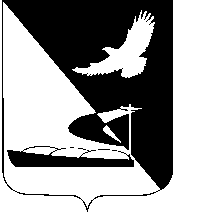 АДМИНИСТРАЦИЯ МУНИЦИПАЛЬНОГО ОБРАЗОВАНИЯ«АХТУБИНСКИЙ РАЙОН»ПОСТАНОВЛЕНИЕ27.04.2015          						         № 605Об утверждении  инвестиционной декларации МО «Ахтубинский район» 	Во исполнение распоряжения Губернатора Астраханской области от 11.02.2015 № 76-р «Об утверждении плана по обеспечению устойчивого развития экономики и социальной стабильности Астраханской области», администрация МО «Ахтубинский район»         ПОСТАНОВЛЯЕТ:Утвердить прилагаемую инвестиционную декларацию МО «Ахтубинский район».Отделу информатизации и компьютерного обслуживания  администрации МО «Ахтубинский район» (Короткий В.В.) разместить настоящее постановление в сети Интернет на официальном сайте администрации МО «Ахтубинский район» в разделе «Экономика» подразделе «Инвестиции».Отделу контроля и обработки информации администрации МО «Ахтубинский район» (Свиридова Л.В.) предоставить информацию в газету «Ахтубинская правда» о размещении настоящего постановления в сети Интернет на официальном сайте администрации МО «Ахтубинский район» в разделе «Экономика» подразделе «Инвестиции».Контроль за исполнением настоящего постановления возложить на заместителя главы администрации по финансовым и экономическим вопросам, начальника финансового управления администрации МО «Ахтубинский район» Н.Г. Кожухину.Глава муниципального образования                                              В.А. ВедищевИНВЕСТИЦИОННАЯ ДЕКЛАРАЦИЯМУНИЦИПАЛЬНОГО ОБРАЗОВАНИЯ «АХТУБИНСКИЙ РАЙОН» 1. Общие положенияИнвестиционная декларация (далее - Декларация) разработана в целях создания в  Ахтубинском районе благоприятного инвестиционного климата. Декларация МО «Ахтубинский район» устанавливает принципы взаимодействия органов местного самоуправления с исполнительными органами государственной власти Астраханской области и субъектами инвестиционной деятельности, определяет приоритеты развития и поддержки инвестиционной деятельности в Ахтубинском районе.Порядок взаимодействия с субъектами инвестиционной деятельности устанавливается в рамках действующего законодательства и осуществляется в соответствии с федеральными законами и иными нормативными правовыми актами Российской Федерации, законами и иными нормативными правовыми актами Астраханской области, нормативными правовыми актами муниципального образования «Ахтубинский район».Субъекты инвестиционной деятельности вправе руководствоваться положениями настоящей Декларации МО «Ахтубинский район» при взаимодействии с органами местного самоуправления и обращаться непосредственно к главе муниципального образования «Ахтубинский район» по вопросам, связанным с ее исполнением.Уполномоченным структурным подразделением администрации МО «Ахтубинский район» по реализации положений настоящей декларации является управление экономического развития.Текст декларации размещается на официальном сайте администрации МО «Ахтубинский район» http://ahtuba.astrobl.ru в разделе «Инвестиции».Субъекты инвестиционной деятельностиСубъектами инвестиционной деятельности являются инвесторы, заказчики, исполнители работ, пользователи объектов инвестиционной деятельности, а также поставщики, юридические лица (кредитные, финансовые, страховые и посреднические организации, инвестиционные биржи), органы государственной власти Астраханской области, администрация МО «Ахтубинский район» и другие участники инвестиционного процесса.Субъектами инвестиционной деятельности могут быть физические и юридические лица, в том числе иностранные, а также государственные и международные организации.Принципы взаимодействия органов местного самоуправления с субъектами инвестиционной деятельностиВзаимодействие органов местного самоуправления с субъектами инвестиционной деятельности осуществляется на принципах:- законности;- равенства;- вовлеченности;- прозрачности;- разграничения полномочий.3.2. В соответствии с принципом законности органы местного самоуправления МО «Ахтубинский район» и субъекты инвестиционной деятельности осуществляют свою деятельность в соответствии с законодательством Российской Федерации и законодательством Астраханской области.3.3. Принцип равенства означает не дискриминирующий подход ко всем субъектам инвестиционной деятельности в рамках заранее определенной системы приоритетов.3.4. Принцип вовлеченности предполагает участие субъектов инвестиционной деятельности в процессе принятия решений органами местного самоуправления МО «Ахтубинский район».В целях привлечения субъектов инвестиционной деятельности к процессу принятия решений собирается по мере необходимости, не реже одного раза в три месяца совет по реализации градостроительной и инвестиционной политики на территории МО «Ахтубинский район», созданный в целях содействия реализации на территории Ахтубинского района политики в сфере инвестиционной деятельности, содействия обеспечению согласованного функционирования и взаимодействия органов государственной власти Астраханской области, администрации МО «Ахтубинский район», общественных объединений, кредитных и иных организаций, представителей бизнеса, участвующих в инвестиционных процессах.3.5. В соответствии с принципом прозрачности субъектам инвестиционной деятельности предоставляется доступ к документированной информации органов местного самоуправления МО «Ахтубинский район», органов государственной власти Астраханской области.Нормативные правовые акты МО «Ахтубинский район», информация об инвестиционной деятельности Ахтубинского района размещена в разделе «Инвестиции» на официальном сайте администрации МО «Ахтубинский район», расположенном в сети интернет по адресу http://ahtuba.astrobl.ru. 3.6. Разграничение полномочий осуществляется между исполнительными органами государственной власти Астраханской области и органами местного самоуправления муниципального образования «Ахтубинского района».В целях обеспечения режима «одного окна» при взаимодействии субъектов инвестиционной деятельности с органами местного самоуправления муниципального образования «Ахтубинский район» и получения мер поддержки рекомендуется обращаться в управление экономического развития администрации МО «Ахтубинский район».Управление экономического развития администрации МО «Ахтубинский район» при взаимодействии с субъектами инвестиционной деятельности в целях оказания финансовой и иной поддержки обращается в исполнительные органы государственной власти Астраханской области.На всех этапах реализации инвестиционного проекта на территории Ахтубинского района субъекты инвестиционной деятельности сопровождаются ответственными работниками управления экономического развития администрации МО «Ахтубинский район», которые обеспечивают их информационными материалами, осуществляют подготовку материалов на Совет по реализации градостроительной и инвестиционной политики на территории МО «Ахтубинский район».Порядок работы с инвесторами включает в себя предынвестиционную и инвестиционную фазы реализации инвестиционного проекта.Предынвестиционная фаза реализации инвестиционного проекта.Администрация МО «Ахтубинский район» на предынвестиционной фазе реализации инвестиционного проекта осуществляет в пределах установленных полномочий:- обеспечение субъектов инвестиционной деятельности информацией о возможностях размещения предполагаемых инвестиционных проектов (инвестиционных площадках, существующих предприятиях, готовых рассматривать предложения о сотрудничестве и т.д.), о транспортных схемах, кадровом потенциале, природных ресурсах Ахтубинского района и т.д.;- обеспечение приема и сопровождения инвесторов на территории Ахтубинского района с целью посещения инвестиционных площадок, организации и проведения переговоров (с ресурсообеспечивающими компаниями, потенциальными партнерами и т.д.);- консультирование инвесторов по вопросам, связанным с реализацией инвестиционных проектов, потенциальными возможностями, которые инвесторы могут использовать при реализации инвестиционных проектов (кооперация с существующими предприятиями, функционирующими на территории Ахтубинского района, организация совместных предприятий);- заключение соглашений о сотрудничестве в сфере инвестиционной деятельности между администрацией муниципального образования «Ахтубинский район» и субъектами инвестиционной деятельности.Инвестиционная фаза реализации инвестиционного проекта.Администрация МО «Ахтубинский район» и субъекты инвестиционной деятельности принимают решение о месте реализации инвестиционных проектов. Решение принимается исходя из требований инвестиционных проектов к инвестиционной площадке - наличия инженерной инфраструктуры, способной обеспечить потребности инвестора в электрической энергии, природном газе, воде, канализации, а также наличия автомобильной и железной дорог.Субъекты инвестиционной деятельности вправе самостоятельно обращаться непосредственно в исполнительные органы государственной власти Астраханской области.4. Система приоритетов инвестиционной политики Ахтубинского района4.1. Выбор приоритетов создает условия системности и целостности осуществления инвестиционной деятельности на территории Ахтубинского района. Отбор приоритетных направлений базируется на следующих критериях: значимость, эффективность проекта, увеличение налоговых поступлений в бюджет в наиболее короткие сроки, создание новых рабочих мест, максимальное использование местных сырьевых ресурсов, соблюдение условий охраны окружающей среды.4.2. Приоритетные отрасли развития Ахтубинского района:- судостроительно-судоремонтный кластер;- агропромышленный кластер;- обрабатывающие отрасли промышленного производства (машиностроение, пищевая промышленность, переработка овощной продукции, производство экологически-чистой продукции);- транспортно-логистический кластер;- туристско-рекреационный кластер;- строительство жилья; - строительство объектов физической культуры и спорта.5. Перечень нормативных правовых актов,в соответствии с которыми осуществляется реализацияинвестиционной политики Ахтубинского района- постановление администрации МО «Ахтубинский район» от 03.09.2010 № 1258 «Об утверждении положения об инвестиционной деятельности на территории МО «Ахтубинский район»;- постановление администрации МО «Ахтубинский район» от 06.10.2011 № 1235 «Об утверждении формы Соглашений о социально-экономическом сотрудничестве»;- инвестиционный паспорт Ахтубинского района размещен на официальном сайте администрации МО «Ахтубинский район» в разделе «Инвестиции»;- постановление администрации МО «Ахтубинский район» от 10.12.2014 № 1886 «Об утверждении инвестиционной стратегии МО «Ахтубинский район» Астраханской области до 2020 года»;- постановление администрации МО «Ахтубинский район» от 31.07.2013 № 871 «Об утверждении единого регламента сопровождения инвестиционных проектов по принципу «одного окна»;- решение Совета МО «Ахтубинский район» от 25.04.2013 № 90 «Об утверждении Стратегии социально-экономического развития муниципального образования «Ахтубинский район» Астраханской области до 2020 года»;- решение Совета МО «Ахтубинский район» от 29.05.2014 № 167 «Об утверждении Программы социально-экономического развития муниципального образования «Ахтубинский район» Астраханской области на период 2014-2016 годы».Верно:Утверждена        постановлением администрации                                 МО «Ахтубинский район»                                                                     от 27.04.2015№ 605